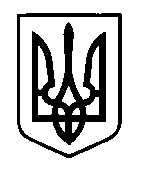 УКРАЇНАПрилуцька міська радаЧернігівська областьУправління освіти Про участь учнів - спортсменівДЮСШ в змаганнях з футболу	Відповідно до Регламенту юнацької першості Чернігівської області з футболу серед команд ДЮСШ у 2014-2018 р.р. серед юнаків 2001 р.н. та молодші   і подання адміністрації ДЮСШ  від 28.09.2017 року №157НАКАЗУЮ:Відрядити збірну команду з футболу ДЮСШ у складі  18 учнів-спортсменів (додається) та тренера-викладача ДЮСШ  Маценка С.В.  04 жовтня 2017 року в  м. Чернігів для участі у юнацькій першості Чернігівської області з футболу серед команд ДЮСШ серед юнаків 2001 р.н. та молодші.Витрати по відрядженню учнів-спортсменів та тренерів-викладачів ДЮСШ  здійснити за рахунок управління освіти (кошторис ДЮСШ №35 від 28.09.2017)Відповідальність за життя та здоров'я  учнів в дорозі до м. Чернігів, під час змагань та у зворотному напрямку покласти на тренера-викладача ДЮСШ Маценка С.В. Директорам ЗНЗ:4.1. Звільнити учнів ЗНЗ, зазначених у п.1, від навчальних занять 04 жовтня 2017 року для участі у змаганнях.4.2. Видати відповідні накази по навчальних закладах.Контроль за виконанням даного наказу покласти на спеціаліста І категорії управління освіти Гуляєву Т.М.Начальник управління освіти						С.М. ВОВК								Додаток								до наказу управління освіти									від 29.09.17 р. №313Список збірної команди з футболу 29 вересня 2017 р.НАКАЗм. Прилуки№3131Антоненко АндрійГімназія №1 ім. Георгія Вороного2Юшко ОлексійГімназія №1 ім. Георгія Вороного3Бульба ВладиславЗОШ І-ІІІ ст. №2 4Мацигін ДенисГімназія №5 імені Віктора Андрійовича Затолокіна5Зубко АндрійСШ І-ІІІ ст. №6 з поглибленим вивченням інформаційних технологій6Коваленко СергійСШ І-ІІІ ст. №6 з поглибленим вивченням інформаційних технологій7Кардаш ЯрославСШ І-ІІІ ст. №6 з поглибленим вивченням інформаційних технологій8Дорошенко ДмитроЗОШ І-ІІІ ст. №79Руденко Дмитро ЗОШ І-ІІІ ст. №910Гавула ВалерійЗОШ І-ІІІ ст. №911Чишкала ДанилоЗОШ І-ІІІ ст. №14 12Михалко ДмитроЗОШ І-ІІІ ст. №1413Сердюк ІлляАгроколедж 14Войтенко МаксимПедколедж 15Дерган ВалентинПедколедж 16Чудо ВікторПедколедж 17Морщак МиколаПедколедж 18Ребенок БогданПедколедж 